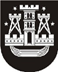 KLAIPĖDOS MIESTO SAVIVALDYBĖS TARYBASPRENDIMASDĖL KLAIPĖDOS MIESTO SAVIVALDYBĖS TARYBOS 2021 M. GEGUŽĖS 27 D. SPRENDIMO NR. T2-128 „DĖL MATERIALIOJO ILGALAIKIO IR TRUMPALAIKIO TURTO PERĖMIMO SAVIVALDYBĖS NUOSAVYBĖN IŠ VALSTYBĖS IR JO PERDAVIMO VALDYTI, NAUDOTI IR DISPONUOTI PATIKĖJIMO TEISE“ PAKEITIMO 2021 m. spalio 28 d. Nr. T2-233KlaipėdaVadovaudamasi Lietuvos Respublikos vietos savivaldos įstatymo 18 straipsnio 1 dalimi, Klaipėdos miesto savivaldybės taryba nusprendžia:1. Pakeisti Klaipėdos miesto savivaldybės tarybos 2021 m. gegužės 27 d. sprendimą Nr. T2-128 „Dėl materialiojo ilgalaikio ir trumpalaikio turto perėmimo savivaldybės nuosavybėn iš valstybės ir jo perdavimo valdyti, naudoti ir disponuoti patikėjimo teise“ ir preambulę išdėstyti taip:„Vadovaudamasi Lietuvos Respublikos vietos savivaldos įstatymo 6 straipsnio 5 ir 6 punktais, Lietuvos Respublikos valstybės ir savivaldybių turto valdymo, naudojimo ir disponavimo juo įstatymo 6 straipsnio 2 punktu ir 20 straipsnio 1 dalies 4 punktu ir atsižvelgdama į Nacionalinės švietimo agentūros 2021-04-08 raštą Nr. SD-931(1.6E) ,,Dėl ilgalaikio ir trumpalaikio turto perdavimo nuosavybės teise valdyti“, Klaipėdos miesto savivaldybės taryba nusprendžia:“.2. Skelbti šį sprendimą Klaipėdos miesto savivaldybės interneto svetainėje. Savivaldybės merasVytautas Grubliauskas